Supplementary Material:Table S1: Linear Mixed Model Statistical Analyses from R Code Output. Values presented to 3 decimal places. There were 23 observations for 8 groups for all analyses. Individual frog set as random effect for all cases. Degrees of freedom = 14 in all cases.SD, standard deviation; S.E, standard error. 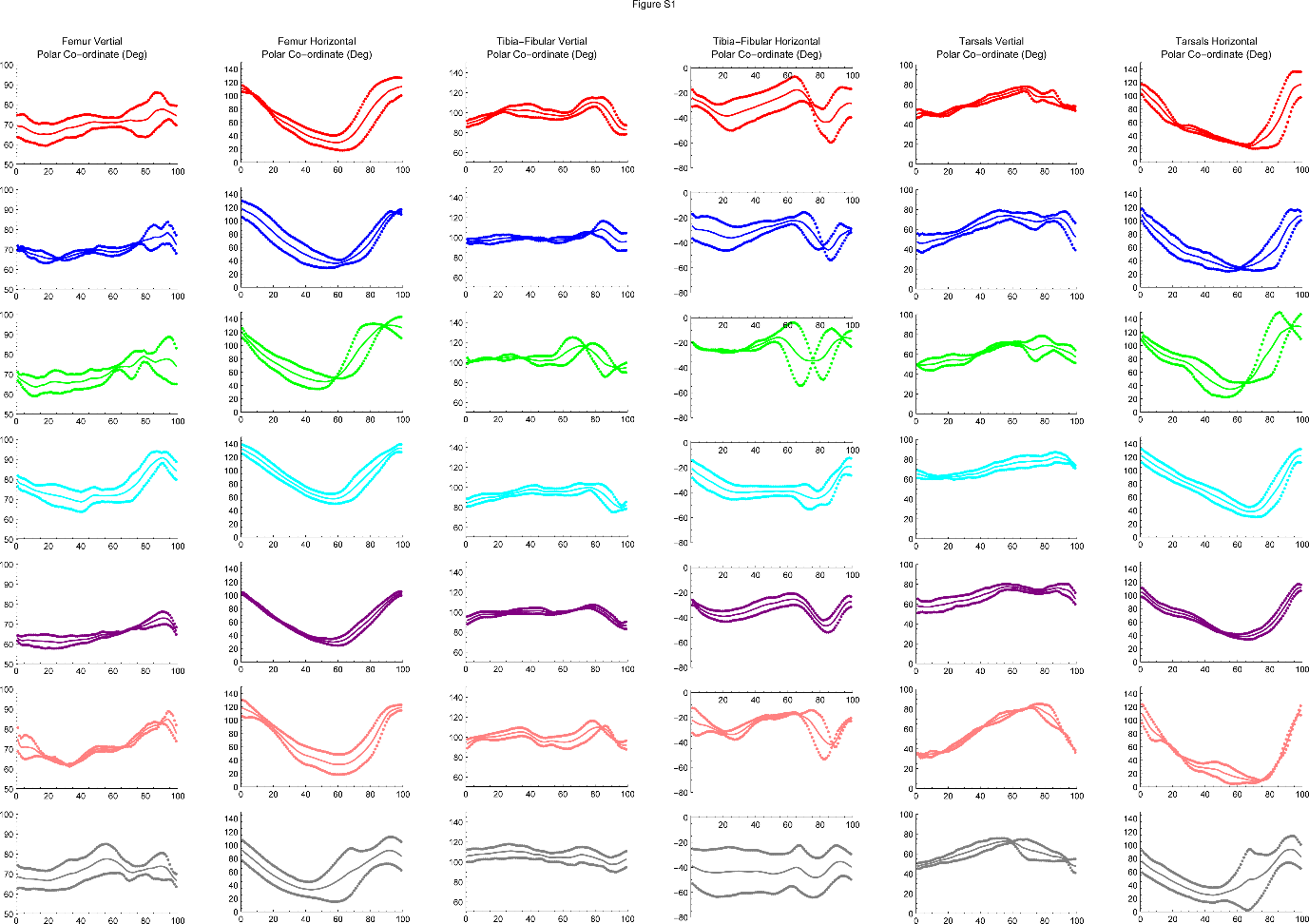 Figure S1: Polar angle co-ordinate data grouped by individual frog. Each row represents mean ±SD for 2-5 trials averaged for a given individual (data from Animal 0 (yellow) are not included here as only a single trial was collected). Individual frog colours match the colour scheme used in Figures 5 & 6 in the main document. Columns represent the horizontal and vertical components of motion for the femur, tibia-fibula and tarsals. Note that the axes have been scaled across columns to make the patterns clear.Fixed EffectsStatistical AnalysesStatistical AnalysesStatistical AnalysesStatistical AnalysesStatistical AnalysesStatistical AnalysesStatistical AnalysesStatistical AnalysesStatistical AnalysesStatistical AnalysesStatistical AnalysesFixed EffectsIntercept SDResidual SDInterceptInterceptInterceptInterceptGradientGradientGradientGradientΩ2Fixed EffectsIntercept SDResidual SDValueS.E.t-valueP-valueValueS.E.t-valueP-ValueΩ2Speed vs. Pelvic Angle2.1662.71119.3912.2428.650<0.001-48.50715.30-3.1700.0070.706Pelvic Angle vs. TMT Gain0.8840.813-0.1810.850-0.2130.8340.3090.0595.247<0.0010.843Pelvic Angle vs. Ankle Gain0.8110.6760.7990.7341.0880.2950.1500.0502.9850.0100.774Pelvic Angle vs. Knee Gain0.7630.5880.2720.6580.4130.6860.2170.0454.870<0.0010.861Speed vs. Stride Length0.0040.0050.0710.00515.281<0.0010.0290.0320.9040.3810.408Speed vs. Stride Frequency0.0940.1410.1460.1091.3360.20312.2870.74816.421<0.0010.966